Year 3 & Year 4  Sleepover- Friday 7th October 2022Dear Parents/Carers,Outdoor learning is an important part of Morden’s curriculum. This year we would like to introduce a Year 3/4 sleepover at school. The plan is for the children to spend one night camping on the school field (Friday night), with a light dinner (hot dogs and ice cream) and a camp fire with marshmallows and hot chocolate. We will have a special storyteller/musician who will lead stories around the campfire. The next day we will have breakfast together and pack up the campsite. The children should be picked up at 9.30am on Saturday morning.  If there is a problem in the night, children will be shown which leader’s tent to go to. Staff have access to the KS2 toilets so children can access these if needed overnight.  Do not worry if you do not have your own tent, as we will allocate the children a place to sleep, based upon the tents that the school and other parents are able to provide.To cover the cost of food & storyteller for the event we are asking for a contribution of £30 to be paid on your School Parentpay account. We are sure this will be a highlight of Year 3 and Year 4 and we would encourage you to give your permission. In the Autumn term, a kit list and further details will be provided to you. Best wishes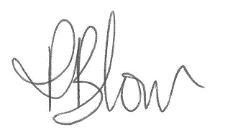 Mrs P.BlowHeadteacherCAMP NIGHT KIT LISTHere is a list of items to bring to the sleepover on Friday 7th October 2022 from 6:00pmTent (If you have confirmed you are bringing one)Sleeping bagSleeping mat (A yoga mat would suffice)PillowPyjamas or night clothesWash Kit: toothbrush and toothpaste, soap/flannel, hairbrushSmall TowelFleece or jumper for the eveningWaterproof jacketWater bottleTravel mug (for hot chocolate)Torch (optional)Book or magazine (optional)Medicines/asthma pump etc. (hand to an adult on arrival with written instructions)Please DO NOT bring: Mobile phones, electronic games, sweets, snacks, fizzy drinks or inflatable airbeds.If you are not sure, please ask your class teacher.Friday 7th OctoberIf you are providing a tent, please arrive at 3.30pm ready to put it up. You will not be able to park in the car park.On the evening of the sleepover, children will be having their light dinner at 7.30-8.30pm. Arrival Times:Purple Class – 6:00pm to 6:15pmBlue Class – 6:15pm – 6:30pmExpect there to be a queue so that we can take children’s medical information.Children arrive in own clothes. All children to arrive via the side gate entrance near the studio. 9:00pm - If your child is not staying for the sleepover, please pick them up at the same place you dropped them off.Saturday 8th October8.00- 8.15am – If you provided a tent, please arrive take down the tent. Emergency contact email: info@morden.merton.sch.ukYEAR 3 & 4 CAMP NIGHT FRIDAY 7th OCTOBER 2022 Child’s name: ………………………………………………	Class: ……………………..Please tick boxes as appropriate:	I give permission for my child to stay overnight on the school grounds.	I do not give permission for my child to stay overnight on the school grounds.I do not want my child to stay overnight. My child is just coming for the light dinner and will be picked up at 9:00pm.               I can provide a tent with   sleeping spaces.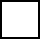 	I have paid £25.00 on my Parentpay accountPlease state any allergies or medical needs, which staff should be made aware of:____________________________________________________________________________________________________________________________________________________Primary contact number: ……………………………………………………………..Secondary contact number: ………………………………………………………….Parent/ Carer signature: ………………………………………….	Date: …………………..